Instituto de Educação Infantil e JuvenilInverno, 2020. Londrina, 17 de Agosto.Nome: ____________________________________ Turma: ____________Área do conhecimento: Inglês | Professor: LeandroEnglish Individual Progress_A1 to B2+Study English for 30 min (vide histórico do estudante) using Dyned. Self-coaching: Open - “Opções - Relatório detalhado”. Remember it MUST BE over 30 (caso você não tenha acesso ao Relatório Detalhado me chame no Hangouts a cada dia!)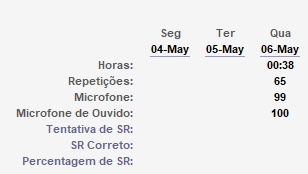 Escreva no MOODLE como apresentado abaixo a cada dia realizado.Horas: Repetições:Microfone:Microfone de ouvido:D.P.O: **** Em caso de entrega atrasada, postar da mesma forma no Moodle no dia atrasado e uma cópia por e-mail: leandro.ieijf2@gmail.com ****-I will be online during regular class time, you may contact me through:  leandro.ieijf2@gmail.com using e-mail or Hangouts.  